English 12								Name:__________________Just Lather, That’s All – Literary AnalysisPlot Diagram:Point of View: 	First Person/Omniscient/Limited Omniscient/ObjectiveStream of Consciousness Example:_______________________________________________________________________________________________________________________________________________________________________________________________________________________________________________________________Protagonist: ________________________________	Static/Dynamic	Round/Flat	Stock/RealisticAntagonist: _________________________________Conflicts: _________________________________________________________________________________________________________________________________________________________________________________________________________________________________________________________________________________________________________________________________________________________________________________________________________________________________________Setting:_______________________________________________________________________________________________________________________________________________________________________________________________________________________________________________________________Example of Foreshadowing: _______________________________________________________________________________________________________________________________________________________________________________________________________________________________________________________________Example of Irony: Verbal/Dramatic/Situational_______________________________________________________________________________________________________________________________________________________________________________________________________________________________________________________________Symbolism:_________________________________________________________________________________________________________________________________________________________________________________________________________________________________________________________________________________________________________________________________________________________________________________________________________________________________________Thematic Statement:_________________________________________________________________________________________________________________________________________________________________________________________________________________________________________________________________________________________________________________________________________________________________________________________________________________________________________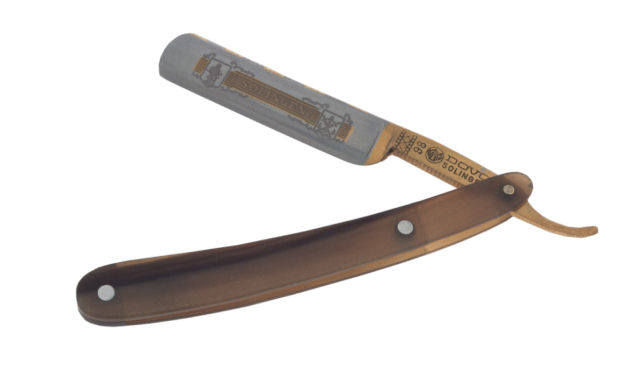 